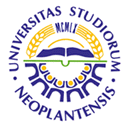 UNIVERSITY OF NOVI SADFACULTY OF AGRICULTURE 21000 NOVI SAD, TRG DOSITEJA OBRADOVIĆA 8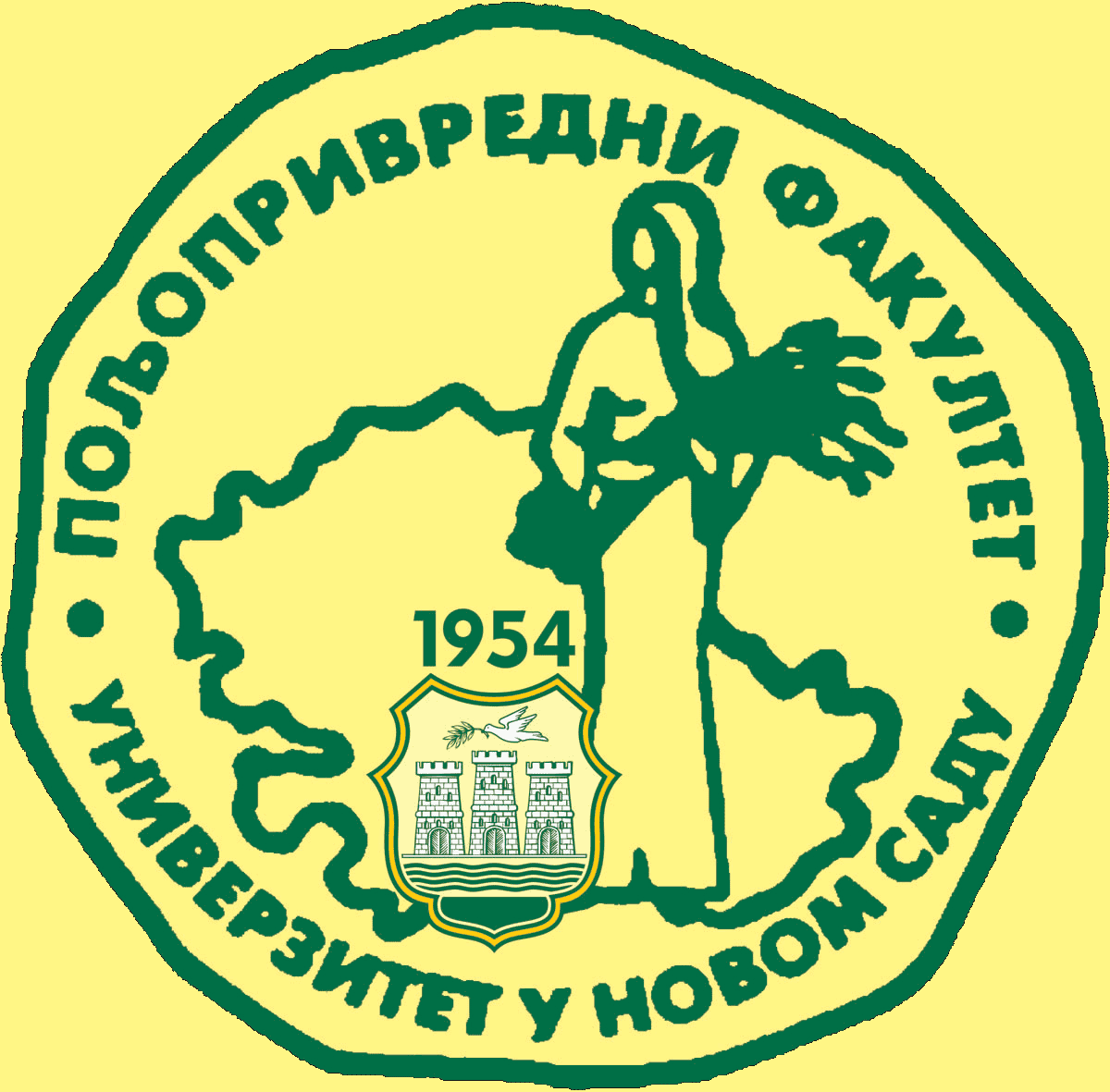 Study Programme AccreditationUNDERGRADUATE ACADEMIC STUDIES                           AGRICULTURAL TOURISM AND RURAL DEVELOPMENT                 Table 5.2 Course specificationTable 5.2 Course specificationTable 5.2 Course specificationCourse:Course:English Language IIIEnglish Language IIIEnglish Language IIIEnglish Language IIIEnglish Language IIIEnglish Language IIIEnglish Language IIIEnglish Language IIIEnglish Language IIICourse id: 7ОАТ4О20Course id: 7ОАТ4О20English Language IIIEnglish Language IIIEnglish Language IIIEnglish Language IIIEnglish Language IIIEnglish Language IIIEnglish Language IIIEnglish Language IIIEnglish Language IIINumber of ECTS: 5Number of ECTS: 5English Language IIIEnglish Language IIIEnglish Language IIIEnglish Language IIIEnglish Language IIIEnglish Language IIIEnglish Language IIIEnglish Language IIIEnglish Language IIITeacher:Teacher:Bojana B. Komaromi, Aleksandar M. Jagrović, Igor Đ. CvijanovićBojana B. Komaromi, Aleksandar M. Jagrović, Igor Đ. CvijanovićBojana B. Komaromi, Aleksandar M. Jagrović, Igor Đ. CvijanovićBojana B. Komaromi, Aleksandar M. Jagrović, Igor Đ. CvijanovićBojana B. Komaromi, Aleksandar M. Jagrović, Igor Đ. CvijanovićBojana B. Komaromi, Aleksandar M. Jagrović, Igor Đ. CvijanovićBojana B. Komaromi, Aleksandar M. Jagrović, Igor Đ. CvijanovićBojana B. Komaromi, Aleksandar M. Jagrović, Igor Đ. CvijanovićBojana B. Komaromi, Aleksandar M. Jagrović, Igor Đ. CvijanovićCourse statusCourse statusMandatoryMandatoryMandatoryMandatoryMandatoryMandatoryMandatoryMandatoryMandatoryNumber of active teaching classes (weekly)Number of active teaching classes (weekly)Number of active teaching classes (weekly)Number of active teaching classes (weekly)Number of active teaching classes (weekly)Number of active teaching classes (weekly)Number of active teaching classes (weekly)Number of active teaching classes (weekly)Number of active teaching classes (weekly)Number of active teaching classes (weekly)Number of active teaching classes (weekly)Lectures: 2 Lectures: 2 Tutorials: 2 Tutorials: 2 Tutorials: 2 Other teaching types:Other teaching types:Study research work:Study research work:Other classes:Other classes:Precondition coursesPrecondition coursesNoneNoneNoneNoneNoneNoneNoneNoneNone1.Educational goalsEnhancing and extending the grammar, vocabulary and pronunciation of spoken and written Specialist and General English in order to educate students for communication in English with an emphasis on more complex specialist terminology in the field of agritourism, tourism, business and management.1.Educational goalsEnhancing and extending the grammar, vocabulary and pronunciation of spoken and written Specialist and General English in order to educate students for communication in English with an emphasis on more complex specialist terminology in the field of agritourism, tourism, business and management.1.Educational goalsEnhancing and extending the grammar, vocabulary and pronunciation of spoken and written Specialist and General English in order to educate students for communication in English with an emphasis on more complex specialist terminology in the field of agritourism, tourism, business and management.1.Educational goalsEnhancing and extending the grammar, vocabulary and pronunciation of spoken and written Specialist and General English in order to educate students for communication in English with an emphasis on more complex specialist terminology in the field of agritourism, tourism, business and management.1.Educational goalsEnhancing and extending the grammar, vocabulary and pronunciation of spoken and written Specialist and General English in order to educate students for communication in English with an emphasis on more complex specialist terminology in the field of agritourism, tourism, business and management.1.Educational goalsEnhancing and extending the grammar, vocabulary and pronunciation of spoken and written Specialist and General English in order to educate students for communication in English with an emphasis on more complex specialist terminology in the field of agritourism, tourism, business and management.1.Educational goalsEnhancing and extending the grammar, vocabulary and pronunciation of spoken and written Specialist and General English in order to educate students for communication in English with an emphasis on more complex specialist terminology in the field of agritourism, tourism, business and management.1.Educational goalsEnhancing and extending the grammar, vocabulary and pronunciation of spoken and written Specialist and General English in order to educate students for communication in English with an emphasis on more complex specialist terminology in the field of agritourism, tourism, business and management.1.Educational goalsEnhancing and extending the grammar, vocabulary and pronunciation of spoken and written Specialist and General English in order to educate students for communication in English with an emphasis on more complex specialist terminology in the field of agritourism, tourism, business and management.1.Educational goalsEnhancing and extending the grammar, vocabulary and pronunciation of spoken and written Specialist and General English in order to educate students for communication in English with an emphasis on more complex specialist terminology in the field of agritourism, tourism, business and management.1.Educational goalsEnhancing and extending the grammar, vocabulary and pronunciation of spoken and written Specialist and General English in order to educate students for communication in English with an emphasis on more complex specialist terminology in the field of agritourism, tourism, business and management.2.Educational outcomesStudents will be capable of active usage of General English at the intermediate level (B1 level according to Common European Framework of Reference for Languages) as well as Specialist English at B1 level in the field of agricultural tourism, tourism, business and management. 2.Educational outcomesStudents will be capable of active usage of General English at the intermediate level (B1 level according to Common European Framework of Reference for Languages) as well as Specialist English at B1 level in the field of agricultural tourism, tourism, business and management. 2.Educational outcomesStudents will be capable of active usage of General English at the intermediate level (B1 level according to Common European Framework of Reference for Languages) as well as Specialist English at B1 level in the field of agricultural tourism, tourism, business and management. 2.Educational outcomesStudents will be capable of active usage of General English at the intermediate level (B1 level according to Common European Framework of Reference for Languages) as well as Specialist English at B1 level in the field of agricultural tourism, tourism, business and management. 2.Educational outcomesStudents will be capable of active usage of General English at the intermediate level (B1 level according to Common European Framework of Reference for Languages) as well as Specialist English at B1 level in the field of agricultural tourism, tourism, business and management. 2.Educational outcomesStudents will be capable of active usage of General English at the intermediate level (B1 level according to Common European Framework of Reference for Languages) as well as Specialist English at B1 level in the field of agricultural tourism, tourism, business and management. 2.Educational outcomesStudents will be capable of active usage of General English at the intermediate level (B1 level according to Common European Framework of Reference for Languages) as well as Specialist English at B1 level in the field of agricultural tourism, tourism, business and management. 2.Educational outcomesStudents will be capable of active usage of General English at the intermediate level (B1 level according to Common European Framework of Reference for Languages) as well as Specialist English at B1 level in the field of agricultural tourism, tourism, business and management. 2.Educational outcomesStudents will be capable of active usage of General English at the intermediate level (B1 level according to Common European Framework of Reference for Languages) as well as Specialist English at B1 level in the field of agricultural tourism, tourism, business and management. 2.Educational outcomesStudents will be capable of active usage of General English at the intermediate level (B1 level according to Common European Framework of Reference for Languages) as well as Specialist English at B1 level in the field of agricultural tourism, tourism, business and management. 2.Educational outcomesStudents will be capable of active usage of General English at the intermediate level (B1 level according to Common European Framework of Reference for Languages) as well as Specialist English at B1 level in the field of agricultural tourism, tourism, business and management. 3.Course contentTheoretical instructionMorphology: Modal verbs, tenses, gerund, conditional, passive voice. Syntax: Complex sentences, sentence organisation, direct and indirect speech. Lexical forms – phrasal verbs, idioms, collocations and compounds. Translation – Bilingual translation: from Serbian into English and vice versa.        Practical instructionSpoken language practice in everyday situations. Development of translation skills and techniques. Grammar activation and revision via exercises. Delivering specialist presentations in the field of agritourism, tourism, business and management in English. Analysing a variety of specialist texts from referential books and journals.     3.Course contentTheoretical instructionMorphology: Modal verbs, tenses, gerund, conditional, passive voice. Syntax: Complex sentences, sentence organisation, direct and indirect speech. Lexical forms – phrasal verbs, idioms, collocations and compounds. Translation – Bilingual translation: from Serbian into English and vice versa.        Practical instructionSpoken language practice in everyday situations. Development of translation skills and techniques. Grammar activation and revision via exercises. Delivering specialist presentations in the field of agritourism, tourism, business and management in English. Analysing a variety of specialist texts from referential books and journals.     3.Course contentTheoretical instructionMorphology: Modal verbs, tenses, gerund, conditional, passive voice. Syntax: Complex sentences, sentence organisation, direct and indirect speech. Lexical forms – phrasal verbs, idioms, collocations and compounds. Translation – Bilingual translation: from Serbian into English and vice versa.        Practical instructionSpoken language practice in everyday situations. Development of translation skills and techniques. Grammar activation and revision via exercises. Delivering specialist presentations in the field of agritourism, tourism, business and management in English. Analysing a variety of specialist texts from referential books and journals.     3.Course contentTheoretical instructionMorphology: Modal verbs, tenses, gerund, conditional, passive voice. Syntax: Complex sentences, sentence organisation, direct and indirect speech. Lexical forms – phrasal verbs, idioms, collocations and compounds. Translation – Bilingual translation: from Serbian into English and vice versa.        Practical instructionSpoken language practice in everyday situations. Development of translation skills and techniques. Grammar activation and revision via exercises. Delivering specialist presentations in the field of agritourism, tourism, business and management in English. Analysing a variety of specialist texts from referential books and journals.     3.Course contentTheoretical instructionMorphology: Modal verbs, tenses, gerund, conditional, passive voice. Syntax: Complex sentences, sentence organisation, direct and indirect speech. Lexical forms – phrasal verbs, idioms, collocations and compounds. Translation – Bilingual translation: from Serbian into English and vice versa.        Practical instructionSpoken language practice in everyday situations. Development of translation skills and techniques. Grammar activation and revision via exercises. Delivering specialist presentations in the field of agritourism, tourism, business and management in English. Analysing a variety of specialist texts from referential books and journals.     3.Course contentTheoretical instructionMorphology: Modal verbs, tenses, gerund, conditional, passive voice. Syntax: Complex sentences, sentence organisation, direct and indirect speech. Lexical forms – phrasal verbs, idioms, collocations and compounds. Translation – Bilingual translation: from Serbian into English and vice versa.        Practical instructionSpoken language practice in everyday situations. Development of translation skills and techniques. Grammar activation and revision via exercises. Delivering specialist presentations in the field of agritourism, tourism, business and management in English. Analysing a variety of specialist texts from referential books and journals.     3.Course contentTheoretical instructionMorphology: Modal verbs, tenses, gerund, conditional, passive voice. Syntax: Complex sentences, sentence organisation, direct and indirect speech. Lexical forms – phrasal verbs, idioms, collocations and compounds. Translation – Bilingual translation: from Serbian into English and vice versa.        Practical instructionSpoken language practice in everyday situations. Development of translation skills and techniques. Grammar activation and revision via exercises. Delivering specialist presentations in the field of agritourism, tourism, business and management in English. Analysing a variety of specialist texts from referential books and journals.     3.Course contentTheoretical instructionMorphology: Modal verbs, tenses, gerund, conditional, passive voice. Syntax: Complex sentences, sentence organisation, direct and indirect speech. Lexical forms – phrasal verbs, idioms, collocations and compounds. Translation – Bilingual translation: from Serbian into English and vice versa.        Practical instructionSpoken language practice in everyday situations. Development of translation skills and techniques. Grammar activation and revision via exercises. Delivering specialist presentations in the field of agritourism, tourism, business and management in English. Analysing a variety of specialist texts from referential books and journals.     3.Course contentTheoretical instructionMorphology: Modal verbs, tenses, gerund, conditional, passive voice. Syntax: Complex sentences, sentence organisation, direct and indirect speech. Lexical forms – phrasal verbs, idioms, collocations and compounds. Translation – Bilingual translation: from Serbian into English and vice versa.        Practical instructionSpoken language practice in everyday situations. Development of translation skills and techniques. Grammar activation and revision via exercises. Delivering specialist presentations in the field of agritourism, tourism, business and management in English. Analysing a variety of specialist texts from referential books and journals.     3.Course contentTheoretical instructionMorphology: Modal verbs, tenses, gerund, conditional, passive voice. Syntax: Complex sentences, sentence organisation, direct and indirect speech. Lexical forms – phrasal verbs, idioms, collocations and compounds. Translation – Bilingual translation: from Serbian into English and vice versa.        Practical instructionSpoken language practice in everyday situations. Development of translation skills and techniques. Grammar activation and revision via exercises. Delivering specialist presentations in the field of agritourism, tourism, business and management in English. Analysing a variety of specialist texts from referential books and journals.     3.Course contentTheoretical instructionMorphology: Modal verbs, tenses, gerund, conditional, passive voice. Syntax: Complex sentences, sentence organisation, direct and indirect speech. Lexical forms – phrasal verbs, idioms, collocations and compounds. Translation – Bilingual translation: from Serbian into English and vice versa.        Practical instructionSpoken language practice in everyday situations. Development of translation skills and techniques. Grammar activation and revision via exercises. Delivering specialist presentations in the field of agritourism, tourism, business and management in English. Analysing a variety of specialist texts from referential books and journals.     4.Teaching methodsLectures, tutorials, consultations. Working in small groups and pairs. Individual work with audio-visual equipment. 4.Teaching methodsLectures, tutorials, consultations. Working in small groups and pairs. Individual work with audio-visual equipment. 4.Teaching methodsLectures, tutorials, consultations. Working in small groups and pairs. Individual work with audio-visual equipment. 4.Teaching methodsLectures, tutorials, consultations. Working in small groups and pairs. Individual work with audio-visual equipment. 4.Teaching methodsLectures, tutorials, consultations. Working in small groups and pairs. Individual work with audio-visual equipment. 4.Teaching methodsLectures, tutorials, consultations. Working in small groups and pairs. Individual work with audio-visual equipment. 4.Teaching methodsLectures, tutorials, consultations. Working in small groups and pairs. Individual work with audio-visual equipment. 4.Teaching methodsLectures, tutorials, consultations. Working in small groups and pairs. Individual work with audio-visual equipment. 4.Teaching methodsLectures, tutorials, consultations. Working in small groups and pairs. Individual work with audio-visual equipment. 4.Teaching methodsLectures, tutorials, consultations. Working in small groups and pairs. Individual work with audio-visual equipment. 4.Teaching methodsLectures, tutorials, consultations. Working in small groups and pairs. Individual work with audio-visual equipment. Knowledge evaluation (maximum 100 points)Knowledge evaluation (maximum 100 points)Knowledge evaluation (maximum 100 points)Knowledge evaluation (maximum 100 points)Knowledge evaluation (maximum 100 points)Knowledge evaluation (maximum 100 points)Knowledge evaluation (maximum 100 points)Knowledge evaluation (maximum 100 points)Knowledge evaluation (maximum 100 points)Knowledge evaluation (maximum 100 points)Knowledge evaluation (maximum 100 points)Pre-examination obligationsPre-examination obligationsPre-examination obligationsMandatoryPointsPointsFinal exam Final exam MandatoryMandatoryPointsLecture attendanceLecture attendanceLecture attendanceYes/No1010Written examWritten examYes/NoYes/No20Lecture attendanceLecture attendanceLecture attendanceYes/No1010Oral examOral examYes/NoYes/No30TestsTestsTestsYes/No15+1515+15Practical workPractical workPractical workYes/No1010SeminarsSeminarsSeminarsYes/No--Literature Literature Literature Literature Literature Literature Literature Literature Literature Literature Literature Ord.AuthorAuthorTitleTitleTitlePublisherPublisherPublisherPublisherYear1.Liz and John Soars, Amanda MarisLiz and John Soars, Amanda MarisNew Headway Intermediate, 4th EdNew Headway Intermediate, 4th EdNew Headway Intermediate, 4th EdOxford University PressOxford University PressOxford University PressOxford University Press20112.Whitby NWhitby NBusiness Benchmark – BEC VantageBusiness Benchmark – BEC VantageBusiness Benchmark – BEC VantageCambridge University Press, 6th PrintingCambridge University Press, 6th PrintingCambridge University Press, 6th PrintingCambridge University Press, 6th Printing2009 3.Harding, K & Walker, RHarding, K & Walker, ROxford English for Careers: Tourism 2&3Oxford English for Careers: Tourism 2&3Oxford English for Careers: Tourism 2&3Oxford University PressOxford University PressOxford University PressOxford University Press2006 4.Murphy RMurphy REnglish Grammar in Use, 3rd EdEnglish Grammar in Use, 3rd EdEnglish Grammar in Use, 3rd EdCambridge University PressCambridge University PressCambridge University PressCambridge University Press20105.Michael M., Felicity O'DellMichael M., Felicity O'DellBasic Vocabulary in Use, 2nd EdBasic Vocabulary in Use, 2nd EdBasic Vocabulary in Use, 2nd EdCambridge University PressCambridge University PressCambridge University PressCambridge University Press20106.Arthur B. FrommerArthur B. FrommerFrommer's Travel SeriesFrommer's Travel SeriesFrommer's Travel SeriesWiley Publishing Inc New YorkWiley Publishing Inc New YorkWiley Publishing Inc New YorkWiley Publishing Inc New York2008-127.Relevantni internet sajtoviRelevantni internet sajtoviwww.agritourismworld.com; www.wtoelibrary.orgwww.agritourismworld.com; www.wtoelibrary.orgwww.agritourismworld.com; www.wtoelibrary.org